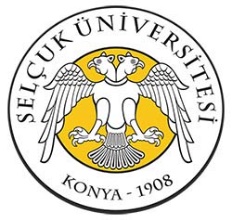 RİSK ANALİZ FORMUDoküman NoSÜ-KYS-BİDB-FRM-25RİSK ANALİZ FORMUYayın Tarihi01.02.2018RİSK ANALİZ FORMURevizyon Tarihi/No00RİSK ANALİZ FORMUSayfa No1-1DÖNEMİ:2018- 2019RİSK TANIMLAMASIRİSK TANIMLAMASIRİSK TANIMLAMASIRİSK TANIMLAMASIRİSK TANIMLAMASIÖNLEYİCİ FAALİYETRİSK MEYDANA GELMESİ DURUMUNDA YAPILACAK İŞLEMLERFIRSATLARİLGİLİ PROSESPOTANSİYEL RİSKİN TANIMLANMASIZARAR/ SONUÇETKİLEDİĞİ PROSESETKİLENDİĞİ PROSESÖNLEYİCİ FAALİYETRİSK MEYDANA GELMESİ DURUMUNDA YAPILACAK İŞLEMLERFIRSATLARAĞ VE SİSTEM PROSESİAĞ VE SİSTEM PROSESİAĞ VE SİSTEM PROSESİAĞ VE SİSTEM PROSESİYAZILIM GELİŞTİRME PROSESİYAZILIM GELİŞTİRME PROSESİYAZILIM GELİŞTİRME PROSESİYAZILIM GELİŞTİRME PROSESİHazırlayan Kalite Yönetim TemsilcisiOnaylayan Daire BaşkanıSayfa No1/ 1Abdullah BAŞOĞULKaan Doğan ERDOĞANSayfa No1/ 1